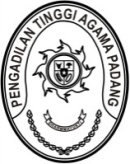 PENGADILAN TINGGI AGAMA PADANGKEPUTUSAN KETUA PENGADILAN TINGGI AGAMA PADANGNOMOR : W3-A/125/HK.05/1/2022TENTANGPENETAPAN SUSUNAN MAJELIS HAKIM DAN COURT CALENDAR PADA PENGADILAN TINGGI AGAMA PADANGKETUA PENGADILAN TINGGI AGAMA PADANG,Menimbang	:	bahwa demi kelancaran administrasi persidangan tahun 2022 perlu menetapkan kembali susunan Majelis Hakim dan Court Calendar pada Pengadilan Tinggi Agama Padang dengan Keputusan Ketua Pengadilan Tinggi Agama Padang; Mengingat	:	1. 	Undang-Undang Nomor 3 Tahun 2009 tentang Perubahan Kedua Atas Undang-Undang Nomor 14 Tahun 1985 tentang Mahkamah Agung;		2.	Undang-Undang Nomor 48 Tahun 2009 tentang Kekuasaan Kehakiman;		3.	Undang-Undang Nomor 50 Tahun 2009 tentang Perubahan Kedua Atas Undang-Undang Nomor 7 Tahun 1989 tentang Peradilan Agama;		Dengan mencabut keputusan Ketua Pengadilan Tinggi Agama Padang Nomor W3-A/2229/PS.01/8/2021 tanggal 13 Agustus 2021 tentang Penetapan Susunan Majelis Hakim dan Court Calendar Pada Pengadilan Tinggi Padang.MEMUTUSKAN:Menetapkan	:	KEPUTUSAN KETUA PENGADILAN TINGGI AGAMA PADANG TENTANG PENETAPAN SUSUNAN MAJELIS DAN COURT CALENDAR PADA PENGADILAN TINGGI AGAMA PADANG.KESATU	:	Menunjuk nama-nama yang tercantum pada lampiran I dan II Surat Keputusan ini sebagai Ketua dan Anggota Majelis Hakim dengan jadwal sidang (court calendar) sebagaiamana tercantum pada lampiran III Surat Keputusan ini.KEDUA	:	Memerintahkan kepada yang namanya tersebut dalam lampiran Surat Keputusan ini untuk melaksanakan keputusan ini dengan penuh tanggungjawab.KETIGA	:	Keputusan ini berlaku terhitung sejak tanggal ditetapkan dengan ketentuan apabila terdapat kekeliruan akan diperbaiki sebagaimana mestinya.Ditetapkan di Padangpada tanggal 3 Januari 2022KETUA PENGADILAN TINGGI AGAMA PADANG,Drs. H. ZEIN AHSAN, M.H.NIP. 195508261982031004Tembusan:Ketua Kamar Peradilan Agama Mahkamah Agung RI;Direktur Jenderal Badan Peradilan Agama Mahkamah Agung RI;Yang bersangkutan.LAMPIRAN I KEPUTUSAN KETUAPENGADILAN TINGGI AGAMA PADANGNOMOR	: W3-A/125/HK.05/1/2022TANGGAL	: 3 JANUARI 2022SUSUNAN MAJELIS HAKIMPENGADILAN TINGGI AGAMA PADANGTAHUN 2022KETUA PENGADILAN TINGGI AGAMAPADANG,Drs. H. ZEIN AHSAN, M.H.NIP. 195508261982031004LAMPIRAN II KEPUTUSAN KETUAPENGADILAN TINGGI AGAMA PADANGNOMOR	: W3-A/125/HK.05/1/2022TANGGAL	: 3 JANUARI 2022SUSUNAN MAJELIS HAKIM PERKARA EKONOMI SYARIAHPENGADILAN TINGGI AGAMA PADANGTAHUN 2022KETUA PENGADILAN TINGGI AGAMAPADANG,Drs. H. ZEIN AHSAN, M.H.NIP. 195508261982031004LAMPIRAN III KEPUTUSAN KETUAPENGADILAN TINGGI AGAMA PADANGNOMOR	: W3-A/125/HK.05/1/2022TANGGAL	: 3 JANUARI 2022COURT CALENDAR (JADWAL SIDANG)PENGADILAN TINGGI AGAMA PADANGTAHUN 2022KETUA PENGADILAN TINGGI AGAMAPADANG,Drs. H. ZEIN AHSAN, M.H.NIP. 195508261982031004NOKETUA MAJELISKETUA MAJELISANGGOTA MAJELISANGGOTA MAJELISANGGOTA MAJELISNONAMAKODENONAMAKODE1Drs. H. Zein Ahsan, M.H.A1Drs. H. Khairuddin, S.H., M.H.C11Drs. H. Zein Ahsan, M.H.A2Drs. Nuzirwan, M.H.I.C22Dr. Abd. Hakim, M.H.I. B1Drs. Ridwan Alimunir, S.H., M.H.C32Dr. Abd. Hakim, M.H.I. B2Dra. Hj. Rosliani, S.H., M.A.C83Drs. H. Khairuddin, S.H., M.H.C11Drs. H. Syafri Amrul, M.H.I.C43Drs. H. Khairuddin, S.H., M.H.C12Drs. H. Sulem Ahmad, S.H., M.A.C54Drs. Nuzirwan, M.H.I.C21Drs. Bahrul Amzah, M.H.C64Drs. Nuzirwan, M.H.I.C22Drs. H. Amridal, S.H., M.A.C75Drs. Ridwan Alimunir, S.H., M.H.C31Drs. H. Syafri Amrul, M.H.I.C45Drs. Ridwan Alimunir, S.H., M.H.C32Drs. H. Amridal, S.H., M.A.C76Drs. H. Syafri Amrul, M.H.I.C41Drs. Bahrul Amzah, M.H.C66Drs. H. Syafri Amrul, M.H.I.C42Dra. Hj. Rosliani, S.H., M.A.C8NOKETUA MAJELISKETUA MAJELISANGGOTA MAJELISANGGOTA MAJELISANGGOTA MAJELISNONAMAKODENONAMAKODE1Drs. H. Zein Ahsan, M.H.A1Drs. H. Khairuddin, S.H., M.H.C11Drs. H. Zein Ahsan, M.H.A2Drs. Ridwan Alimunir, S.H., M.H.C32Dr. Abd. Hakim, M.H.I. B1Drs. Nuzirwan, M.H.I.C22Dr. Abd. Hakim, M.H.I. B2Drs. H. Syafri Amrul, M.H.I.C4NOMAJELIS HAKIMHARI SIDANGKETERANGAN1Drs. H. Zein Ahsan, M.H.SeninKetua Majelis Hakim dapat menetapkan PHS pada hari yang lainDrs. H. Khairuddin, S.H., M.H.Ketua Majelis Hakim dapat menetapkan PHS pada hari yang lainDrs. Nuzirwan, M.H.I.Ketua Majelis Hakim dapat menetapkan PHS pada hari yang lain2Dr. Abd. Hakim, M.H.I.SelasaKetua Majelis Hakim dapat menetapkan PHS pada hari yang lainDrs. Ridwan Alimunir, S.H., M.H.Ketua Majelis Hakim dapat menetapkan PHS pada hari yang lainDra. Hj. Rosliani, S.H., M.A.Ketua Majelis Hakim dapat menetapkan PHS pada hari yang lain3Drs. H. Khairuddin, S.H., M.H.RabuKetua Majelis Hakim dapat menetapkan PHS pada hari yang lainDrs. H. Syafri Amrul, M.H.I.Ketua Majelis Hakim dapat menetapkan PHS pada hari yang lainDrs. H. Sulem Ahmad, S.H., M.A.Ketua Majelis Hakim dapat menetapkan PHS pada hari yang lain4Drs. Nuzirwan, M.H.I.KamisKetua Majelis Hakim dapat menetapkan PHS pada hari yang lainDrs. Bahrul Amzah, M.H.Ketua Majelis Hakim dapat menetapkan PHS pada hari yang lainDrs. H. Amridal, S.H., M.A.Ketua Majelis Hakim dapat menetapkan PHS pada hari yang lain5Drs. Ridwan Alimunir, S.H., M.H.SeninKetua Majelis Hakim dapat menetapkan PHS pada hari yang lainDrs. H. Syafri Amrul, M.H.I.Ketua Majelis Hakim dapat menetapkan PHS pada hari yang lainDrs. H. Amridal, S.H., M.A.Ketua Majelis Hakim dapat menetapkan PHS pada hari yang lain6Drs. H. Syafri Amrul, M.H.I.SelasaKetua Majelis Hakim dapat menetapkan PHS pada hari yang lainDrs. Bahrul Amzah, M.H.Ketua Majelis Hakim dapat menetapkan PHS pada hari yang lainDra. Hj. Rosliani, S.H., M.A.Ketua Majelis Hakim dapat menetapkan PHS pada hari yang lain